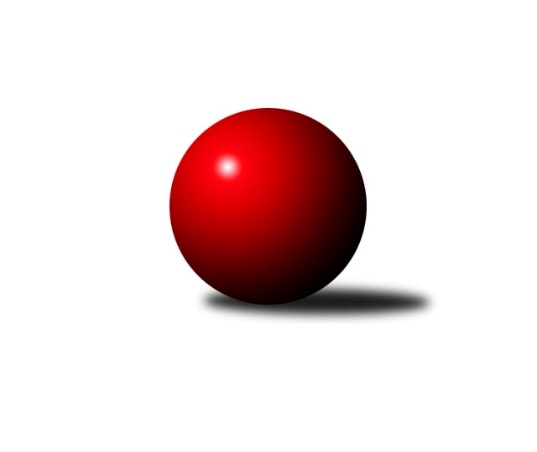 Č.8Ročník 2008/2009	2.11.2008Nejlepšího výkonu v tomto kole: 2538 dosáhlo družstvo: TJ Unie Hlubina ˝A˝Krajský přebor MS 2008/2009Výsledky 8. kolaSouhrnný přehled výsledků:TJ VOKD Poruba ˝B˝	- TJ Frenštát p.R.˝A˝	12:4	2423:2357		1.11.TJ Sokol Michálkovice ˝B˝	- TJ Sokol Dobroslavice ˝A˝	14:2	2375:2222		1.11.TJ Nový Jičín ˝A˝	- KK Minerva Opava ˝B˝	16:0	2485:2271		1.11.TJ Sokol Bohumín ˝A˝	- KK Hranice ˝A˝	14:2	2447:2391		1.11.TJ Opava ˝D˝	- SKK Ostrava B	8:8	2474:2482		1.11.TJ Sokol Sedlnice ˝B˝	- TJ Unie Hlubina ˝A˝	6:10	2475:2538		1.11.TJ Sokol Chvalíkovice ˝B˝	- TJ Spartak Bílovec ˝A˝	12:4	2369:2356		2.11.Tabulka družstev:	1.	TJ Unie Hlubina ˝A˝	8	7	0	1	90 : 38 	 	 2460	14	2.	TJ Sokol Bohumín ˝A˝	8	6	0	2	84 : 44 	 	 2421	12	3.	KK Hranice ˝A˝	8	5	2	1	76 : 52 	 	 2439	12	4.	TJ Spartak Bílovec ˝A˝	8	4	1	3	62 : 66 	 	 2417	9	5.	TJ Sokol Chvalíkovice ˝B˝	8	3	2	3	66 : 62 	 	 2447	8	6.	TJ VOKD Poruba ˝B˝	8	4	0	4	63 : 65 	 	 2359	8	7.	TJ Sokol Michálkovice ˝B˝	8	3	1	4	66 : 62 	 	 2439	7	8.	TJ Opava ˝D˝	8	3	1	4	62 : 66 	 	 2380	7	9.	TJ Nový Jičín ˝A˝	8	3	1	4	61 : 67 	 	 2339	7	10.	TJ Frenštát p.R.˝A˝	8	3	1	4	53 : 75 	 	 2400	7	11.	KK Minerva Opava ˝B˝	8	3	1	4	53 : 75 	 	 2365	7	12.	SKK Ostrava B	8	2	1	5	62 : 66 	 	 2434	5	13.	TJ Sokol Dobroslavice ˝A˝	8	2	1	5	48 : 80 	 	 2356	5	14.	TJ Sokol Sedlnice ˝B˝	8	1	2	5	50 : 78 	 	 2361	4Podrobné výsledky kola:	 TJ VOKD Poruba ˝B˝	2423	12:4	2357	TJ Frenštát p.R.˝A˝	Jan Žídek	 	 394 	 0 		394 	 0:2 	 416 	 	416 	 0		Zdeněk Michna	Vladimír Rada	 	 395 	 0 		395 	 2:0 	 384 	 	384 	 0		Tomáš Binek	Petr Oravec	 	 418 	 0 		418 	 2:0 	 411 	 	411 	 0		Jaromír Matějek	Tomáš Foniok	 	 392 	 0 		392 	 2:0 	 350 	 	350 	 0		Vladimír Vojkůvka	František Křák	 	 413 	 0 		413 	 2:0 	 367 	 	367 	 0		Jaroslav  Petr	Jaroslav Klekner	 	 411 	 0 		411 	 0:2 	 429 	 	429 	 0		Milan  Kučerarozhodčí: Nejlepší výkon utkání: 429 - Milan  Kučera	 TJ Sokol Michálkovice ˝B˝	2375	14:2	2222	TJ Sokol Dobroslavice ˝A˝	Petr Jurášek	 	 408 	 0 		408 	 2:0 	 363 	 	363 	 0		Martin Třečák	Josef Paulus	 	 387 	 0 		387 	 2:0 	 371 	 	371 	 0		Vladimír Trojek	Oldřich Bidrman	 	 390 	 0 		390 	 2:0 	 366 	 	366 	 0		Pavel Babiš	Daniel Dudek	 	 416 	 0 		416 	 2:0 	 361 	 	361 	 0		Rajmund Tioka	Lukáš Jurášek	 	 370 	 0 		370 	 0:2 	 390 	 	390 	 0		Ivo Kovařík	Jan Zych	 	 404 	 0 		404 	 2:0 	 371 	 	371 	 0		Josef Vávrarozhodčí: Nejlepší výkon utkání: 416 - Daniel Dudek	 TJ Nový Jičín ˝A˝	2485	16:0	2271	KK Minerva Opava ˝B˝	Alexej Kudělka	 	 392 	 0 		392 	 2:0 	 388 	 	388 	 0		Jan Král	Jiří Hradil	 	 402 	 0 		402 	 2:0 	 394 	 	394 	 0		Renáta Smijová	Jan Pospěch	 	 425 	 0 		425 	 2:0 	 318 	 	318 	 0		Tomáš Král *1	Josef Zavacký	 	 418 	 0 		418 	 2:0 	 397 	 	397 	 0		Zdeněk Štohanzl	Lubomír Camfrla	 	 414 	 0 		414 	 2:0 	 365 	 	365 	 0		Petr Frank	Radek Škarka	 	 434 	 0 		434 	 2:0 	 409 	 	409 	 0		Vladimír Staněkrozhodčí: střídání: *1 od 31. hodu Karel VágnerNejlepší výkon utkání: 434 - Radek Škarka	 TJ Sokol Bohumín ˝A˝	2447	14:2	2391	KK Hranice ˝A˝	Josef Kuzma	 	 430 	 0 		430 	 2:0 	 415 	 	415 	 0		Jiří Terrich	Miroslav Paloc	 	 408 	 0 		408 	 2:0 	 401 	 	401 	 0		Kamil Bartoš	Jaromír Piska	 	 404 	 0 		404 	 2:0 	 398 	 	398 	 0		Petr  Pavelka st	Karol Nitka	 	 403 	 0 		403 	 2:0 	 395 	 	395 	 0		Petr  Pavelka ml	Štefan Dendis	 	 423 	 0 		423 	 2:0 	 379 	 	379 	 0		Stanislav Podzemný *1	Pavel Niesyt	 	 379 	 0 		379 	 0:2 	 403 	 	403 	 0		Karel Pitrunrozhodčí: střídání: *1 od 50. hodu Jan LenhartNejlepší výkon utkání: 430 - Josef Kuzma	 TJ Opava ˝D˝	2474	8:8	2482	SKK Ostrava B	Josef Klapetek	 	 204 	 206 		410 	 0:2 	 429 	 	211 	 218		Petr Šebestík	Rudolf Tvrdoň	 	 196 	 208 		404 	 2:0 	 380 	 	188 	 192		Jan Polášek	Milan Franer	 	 213 	 204 		417 	 2:0 	 411 	 	199 	 212		Tomáš Polášek	Michal Blažek	 	 222 	 212 		434 	 2:0 	 384 	 	207 	 177		Zdeněk Kuna	Karel Škrobánek *1	 	 185 	 196 		381 	 0:2 	 458 	 	222 	 236		Pavel Gerlich	Lubomír Škrobánek	 	 206 	 222 		428 	 2:0 	 420 	 	213 	 207		Vladimír Kortarozhodčí: střídání: *1 od 69. hodu Jana TvrdoňováNejlepší výkon utkání: 458 - Pavel Gerlich	 TJ Sokol Sedlnice ˝B˝	2475	6:10	2538	TJ Unie Hlubina ˝A˝	Petr Sobotík	 	 465 	 0 		465 	 2:0 	 452 	 	452 	 0		Michal Babinec  ml	Ivan Walder	 	 397 	 0 		397 	 0:2 	 436 	 	436 	 0		Michal Zatyko	Jan Schwarzer	 	 344 	 0 		344 	 0:2 	 414 	 	414 	 0		Petr Chodura	Břetislav Mrkvica	 	 428 	 0 		428 	 2:0 	 406 	 	406 	 0		René Gazdík	Jaroslav Tobola	 	 411 	 0 		411 	 0:2 	 432 	 	432 	 0		František Oliva	Jaroslav Chvostek	 	 430 	 0 		430 	 2:0 	 398 	 	398 	 0		Michal Hejtmánekrozhodčí: Nejlepší výkon utkání: 465 - Petr Sobotík	 TJ Sokol Chvalíkovice ˝B˝	2369	12:4	2356	TJ Spartak Bílovec ˝A˝	Jan Chovanec	 	 374 	 0 		374 	 0:2 	 391 	 	391 	 0		Karel Šnajdárek	Zdeněk Kubinec	 	 410 	 0 		410 	 2:0 	 388 	 	388 	 0		Jaroslav Černý	Pavel Jašek	 	 391 	 0 		391 	 0:2 	 412 	 	412 	 0		Rostislav Klazar	Antonín Hendrych	 	 392 	 0 		392 	 2:0 	 387 	 	387 	 0		Pavel Šmydke	Roman Beinhauer	 	 415 	 0 		415 	 2:0 	 403 	 	403 	 0		Vladimír Štacha	Josef Hendrych	 	 387 	 0 		387 	 2:0 	 375 	 	375 	 0		Karel Marečekrozhodčí: Nejlepší výkon utkání: 415 - Roman BeinhauerPořadí jednotlivců:	jméno hráče	družstvo	celkem	plné	dorážka	chyby	poměr kuž.	Maximum	1.	Daniel Dudek 	TJ Sokol Michálkovice ˝B˝	443.50	293.1	150.4	2.9	4/5	(465)	2.	Roman Beinhauer 	TJ Sokol Chvalíkovice ˝B˝	438.17	286.0	152.2	3.5	2/3	(459)	3.	Josef Hendrych 	TJ Sokol Chvalíkovice ˝B˝	428.00	290.6	137.4	4.6	2/3	(450)	4.	Petr Jurášek 	TJ Sokol Michálkovice ˝B˝	425.20	289.2	136.0	4.5	5/5	(484)	5.	Karel Pitrun 	KK Hranice ˝A˝	423.53	282.8	140.7	4.0	5/5	(448)	6.	Michal Zatyko 	TJ Unie Hlubina ˝A˝	420.13	281.2	138.9	3.3	4/5	(436)	7.	Vladimír Hudec 	KK Hranice ˝A˝	416.94	279.4	137.6	4.5	4/5	(462)	8.	Vladimír Korta 	SKK Ostrava B	415.85	281.2	134.7	3.1	5/5	(443)	9.	Pavel Niesyt 	TJ Sokol Bohumín ˝A˝	415.25	276.8	138.5	3.7	5/5	(446)	10.	Tomáš Polášek 	SKK Ostrava B	414.40	279.4	135.0	4.9	5/5	(455)	11.	Antonín Hendrych 	TJ Sokol Chvalíkovice ˝B˝	413.93	284.1	129.9	4.3	3/3	(431)	12.	Petr  Pavelka st 	KK Hranice ˝A˝	413.90	278.1	135.8	3.7	5/5	(446)	13.	Michal Babinec  ml 	TJ Unie Hlubina ˝A˝	413.75	290.4	123.3	3.9	4/5	(452)	14.	Josef Zavacký 	TJ Nový Jičín ˝A˝	413.00	289.8	123.2	4.2	4/5	(429)	15.	Petr Šebestík 	SKK Ostrava B	412.94	287.6	125.4	7.6	4/5	(441)	16.	Michal Pavič 	TJ Nový Jičín ˝A˝	412.67	279.3	133.3	5.8	4/5	(437)	17.	Milan  Kučera 	TJ Frenštát p.R.˝A˝	412.50	278.4	134.1	4.6	6/6	(429)	18.	František Oliva 	TJ Unie Hlubina ˝A˝	412.13	282.2	129.9	3.7	5/5	(450)	19.	Michal Hejtmánek 	TJ Unie Hlubina ˝A˝	411.85	284.0	127.9	4.3	5/5	(460)	20.	Jan Chovanec 	TJ Sokol Chvalíkovice ˝B˝	411.60	281.5	130.1	7.8	2/3	(429)	21.	Zdeněk Zhýbala 	TJ Sokol Michálkovice ˝B˝	411.50	276.3	135.3	3.3	4/5	(430)	22.	Pavel Jašek 	TJ Sokol Chvalíkovice ˝B˝	410.75	284.1	126.6	4.9	2/3	(421)	23.	Vladimír Štacha 	TJ Spartak Bílovec ˝A˝	410.70	287.6	123.2	7.6	5/5	(434)	24.	Ivo Kovařík 	TJ Sokol Dobroslavice ˝A˝	410.20	288.7	121.5	5.5	5/5	(439)	25.	František Křák 	TJ VOKD Poruba ˝B˝	409.75	275.5	134.3	4.8	5/5	(427)	26.	Karel Šnajdárek 	TJ Spartak Bílovec ˝A˝	409.60	281.8	127.8	3.6	5/5	(433)	27.	Jan Zych 	TJ Sokol Michálkovice ˝B˝	409.58	276.5	133.1	3.3	4/5	(421)	28.	Josef Kuzma 	TJ Sokol Bohumín ˝A˝	409.40	284.4	125.1	6.6	5/5	(430)	29.	Zdeněk Michna 	TJ Frenštát p.R.˝A˝	408.33	283.1	125.2	6.3	5/6	(448)	30.	Vladimír Šipula 	TJ Sokol Bohumín ˝A˝	408.00	274.5	133.5	3.9	5/5	(433)	31.	Petr Chodura 	TJ Unie Hlubina ˝A˝	407.75	287.8	119.9	6.2	4/5	(432)	32.	Vladimír Staněk 	KK Minerva Opava ˝B˝	406.45	284.9	121.6	6.6	5/5	(431)	33.	Lubomír Camfrla 	TJ Nový Jičín ˝A˝	405.87	281.2	124.7	6.9	5/5	(466)	34.	Jaroslav Chvostek 	TJ Sokol Sedlnice ˝B˝	405.55	278.4	127.2	4.0	5/5	(459)	35.	Zdeněk Štohanzl 	KK Minerva Opava ˝B˝	404.63	282.0	122.6	5.8	4/5	(424)	36.	Karel Kuchař 	TJ Sokol Dobroslavice ˝A˝	404.50	286.7	117.8	5.9	4/5	(441)	37.	Karel Škrobánek 	TJ Opava ˝D˝	404.40	280.4	124.0	6.5	5/5	(456)	38.	Jaromír Matějek 	TJ Frenštát p.R.˝A˝	404.11	278.2	125.9	7.5	6/6	(433)	39.	René Gazdík 	TJ Unie Hlubina ˝A˝	403.40	276.8	126.6	3.9	5/5	(418)	40.	Pavel Šmydke 	TJ Spartak Bílovec ˝A˝	403.38	276.4	127.0	6.0	4/5	(422)	41.	Zdeněk Kubinec 	TJ Sokol Chvalíkovice ˝B˝	403.33	288.3	115.0	4.9	3/3	(417)	42.	Štefan Dendis 	TJ Sokol Bohumín ˝A˝	403.20	280.5	122.7	6.7	5/5	(424)	43.	Lubomír Škrobánek 	TJ Opava ˝D˝	402.70	279.7	123.1	5.3	5/5	(428)	44.	Jaroslav Klekner 	TJ VOKD Poruba ˝B˝	401.85	279.4	122.5	4.9	5/5	(459)	45.	Petr  Pavelka ml 	KK Hranice ˝A˝	401.55	276.6	125.0	4.9	5/5	(443)	46.	Zdeněk Kuna 	SKK Ostrava B	401.33	285.8	115.5	7.5	5/5	(454)	47.	Karel Vágner 	KK Minerva Opava ˝B˝	400.58	270.1	130.5	4.8	4/5	(436)	48.	Radek Škarka 	TJ Nový Jičín ˝A˝	400.08	283.3	116.8	3.9	4/5	(434)	49.	Jan Král 	KK Minerva Opava ˝B˝	398.65	276.1	122.6	4.9	5/5	(427)	50.	Oldřich Bidrman 	TJ Sokol Michálkovice ˝B˝	398.50	280.8	117.8	8.9	4/5	(414)	51.	Karel Mareček 	TJ Spartak Bílovec ˝A˝	398.44	270.9	127.5	7.8	4/5	(436)	52.	Stanislav Podzemný 	KK Hranice ˝A˝	398.25	278.3	120.0	7.9	4/5	(437)	53.	Jana Tvrdoňová 	TJ Opava ˝D˝	397.93	281.3	116.6	4.7	5/5	(423)	54.	Jan Polášek 	SKK Ostrava B	397.75	277.6	120.1	7.8	4/5	(447)	55.	Rudolf Tvrdoň 	TJ Opava ˝D˝	397.55	275.9	121.7	6.1	5/5	(440)	56.	Vladimír Vojkůvka 	TJ Frenštát p.R.˝A˝	396.75	277.0	119.8	8.0	4/6	(423)	57.	Petr Frank 	KK Minerva Opava ˝B˝	396.47	279.2	117.3	5.7	5/5	(421)	58.	Karol Nitka 	TJ Sokol Bohumín ˝A˝	396.07	283.6	112.5	6.5	5/5	(427)	59.	Martin Třečák 	TJ Sokol Dobroslavice ˝A˝	394.05	268.5	125.6	4.1	5/5	(423)	60.	Josef Vávra 	TJ Sokol Dobroslavice ˝A˝	392.50	265.3	127.2	5.8	4/5	(417)	61.	Petr Sobotík 	TJ Sokol Sedlnice ˝B˝	392.35	274.9	117.5	7.4	5/5	(465)	62.	Jaroslav  Petr 	TJ Frenštát p.R.˝A˝	391.33	267.2	124.2	5.9	6/6	(411)	63.	Jaroslav Černý 	TJ Spartak Bílovec ˝A˝	390.88	267.5	123.4	6.8	4/5	(415)	64.	Jan Žídek 	TJ VOKD Poruba ˝B˝	390.38	272.6	117.8	6.1	4/5	(408)	65.	Renáta Smijová 	KK Minerva Opava ˝B˝	389.75	276.1	113.7	7.3	4/5	(402)	66.	Emil Rubáč 	TJ Spartak Bílovec ˝A˝	389.08	275.9	113.2	7.9	4/5	(419)	67.	Sabina Trulejová 	TJ Sokol Chvalíkovice ˝B˝	389.00	268.0	121.0	2.0	2/3	(416)	68.	Miroslav Paloc 	TJ Sokol Bohumín ˝A˝	389.00	275.5	113.5	7.2	5/5	(412)	69.	Vladimír Rada 	TJ VOKD Poruba ˝B˝	388.87	269.2	119.7	7.5	5/5	(410)	70.	Milan Franer 	TJ Opava ˝D˝	387.55	280.0	107.6	9.0	5/5	(449)	71.	Miroslav Nosek 	TJ Sokol Chvalíkovice ˝B˝	387.33	280.4	106.9	7.5	3/3	(395)	72.	Tomáš Foniok 	TJ VOKD Poruba ˝B˝	387.25	272.1	115.1	7.1	4/5	(408)	73.	Tomáš Binek 	TJ Frenštát p.R.˝A˝	386.87	269.8	117.1	7.0	5/6	(417)	74.	Vladimír Trojek 	TJ Sokol Dobroslavice ˝A˝	380.00	280.1	99.9	11.2	4/5	(416)	75.	Lukáš Jurášek 	TJ Sokol Michálkovice ˝B˝	378.53	266.3	112.3	8.3	5/5	(413)	76.	Alexej Kudělka 	TJ Nový Jičín ˝A˝	372.25	268.3	103.9	12.0	4/5	(414)	77.	Jiří Hradil 	TJ Nový Jičín ˝A˝	354.42	260.3	94.2	13.6	4/5	(423)		Pavel Gerlich 	SKK Ostrava B	441.00	296.7	144.3	3.3	3/5	(458)		Petr Kuběna 	TJ Frenštát p.R.˝A˝	432.00	309.0	123.0	6.0	1/6	(432)		Beáta Jašková 	TJ Opava ˝D˝	423.00	298.0	125.0	7.0	1/5	(423)		Vojtěch Turlej 	TJ VOKD Poruba ˝B˝	419.50	282.5	137.0	4.0	1/5	(431)		Zdeněk Pavlík 	TJ Frenštát p.R.˝A˝	418.83	283.3	135.5	2.2	2/6	(450)		Jan Lenhart 	KK Hranice ˝A˝	414.00	286.0	128.0	4.0	1/5	(414)		Rostislav Klazar 	TJ Spartak Bílovec ˝A˝	413.00	280.0	133.0	4.5	2/5	(414)		Karel Ridl 	TJ Sokol Dobroslavice ˝A˝	411.50	285.0	126.5	3.5	2/5	(423)		Milan Binar 	TJ Spartak Bílovec ˝A˝	408.67	275.2	133.5	2.3	3/5	(428)		Michal Babinec  st 	TJ Unie Hlubina ˝A˝	408.17	265.9	142.3	2.8	3/5	(441)		Břetislav Mrkvica 	TJ Sokol Sedlnice ˝B˝	404.33	275.7	128.7	6.7	3/5	(428)		Richard Šimek 	TJ VOKD Poruba ˝B˝	404.00	274.0	130.0	7.0	1/5	(404)		Helena Martinčáková 	TJ VOKD Poruba ˝B˝	404.00	279.0	125.0	4.0	1/5	(404)		Jaroslav Tobola 	TJ Sokol Sedlnice ˝B˝	402.33	274.6	127.8	5.2	3/5	(440)		Josef Klapetek 	TJ Opava ˝D˝	401.11	278.8	122.3	4.9	3/5	(445)		Josef Jurášek 	TJ Sokol Michálkovice ˝B˝	400.50	286.0	114.5	4.0	2/5	(410)		Dan  Šodek 	SKK Ostrava B	400.00	263.5	136.5	4.5	2/5	(428)		Michaela Tobolová 	TJ Sokol Sedlnice ˝B˝	400.00	266.5	133.5	4.0	2/5	(409)		Oldřich Stolařík 	SKK Ostrava B	398.00	274.0	124.0	4.0	1/5	(398)		Renáta Janyšková 	TJ Sokol Sedlnice ˝B˝	397.50	269.5	128.0	9.0	2/5	(408)		Jaroslav Hrabuška 	TJ VOKD Poruba ˝B˝	397.00	300.0	97.0	6.0	1/5	(397)		Antonín Struppel 	TJ Sokol Dobroslavice ˝A˝	396.17	267.3	128.8	5.8	3/5	(430)		Jiří Chvostek 	TJ Sokol Sedlnice ˝B˝	395.67	277.4	118.2	6.3	3/5	(426)		Kamil Bartoš 	KK Hranice ˝A˝	395.11	276.0	119.1	7.9	3/5	(401)		Ivan Walder 	TJ Sokol Sedlnice ˝B˝	394.50	256.5	138.0	7.0	2/5	(397)		Adam Chvostek 	TJ Sokol Sedlnice ˝B˝	392.00	269.0	123.0	5.0	1/5	(392)		Michal Blažek 	TJ Opava ˝D˝	391.33	278.7	112.7	10.3	3/5	(434)		Jaromír Piska 	TJ Sokol Bohumín ˝A˝	390.50	267.5	123.0	4.5	1/5	(404)		Stanislav Brejcha 	TJ Sokol Sedlnice ˝B˝	390.00	271.5	118.5	6.5	2/5	(397)		Zdeněk Navrátil 	TJ Nový Jičín ˝A˝	389.00	275.0	114.0	4.0	1/5	(389)		Lumír Kocián 	TJ Sokol Dobroslavice ˝A˝	389.00	278.0	111.0	11.0	1/5	(389)		Ladislav Mrakvia 	TJ VOKD Poruba ˝B˝	388.00	282.0	106.0	5.0	1/5	(388)		Antonín Břenek 	TJ Spartak Bílovec ˝A˝	388.00	290.0	98.0	11.0	1/5	(388)		Jakub Telařík 	TJ Sokol Sedlnice ˝B˝	387.22	275.7	111.6	8.0	3/5	(409)		Josef Paulus 	TJ Sokol Michálkovice ˝B˝	387.00	253.0	134.0	2.0	1/5	(387)		Rostislav Hrbáč 	SKK Ostrava B	387.00	275.0	112.0	9.0	1/5	(387)		Ján Pelikán 	TJ Nový Jičín ˝A˝	386.00	260.0	126.0	3.0	2/5	(396)		Roman Honl 	TJ Sokol Bohumín ˝A˝	385.50	262.0	123.5	4.5	1/5	(411)		Tereza Kovalová 	TJ Sokol Michálkovice ˝B˝	385.00	289.0	96.0	12.0	1/5	(385)		Jiří Terrich 	KK Hranice ˝A˝	383.67	272.0	111.7	9.2	3/5	(415)		Libor Jurečka 	TJ Nový Jičín ˝A˝	383.33	270.0	113.3	6.7	3/5	(405)		Petr Oravec 	TJ VOKD Poruba ˝B˝	383.00	270.0	113.0	11.0	3/5	(418)		Jaroslav Jurášek 	TJ Sokol Michálkovice ˝B˝	382.00	267.0	115.0	6.5	2/5	(388)		Tomáš Král 	KK Minerva Opava ˝B˝	381.67	275.8	105.8	8.0	2/5	(417)		Radmila Pastvová 	TJ Unie Hlubina ˝A˝	381.00	268.0	113.0	4.0	1/5	(381)		Tomáš Houda 	TJ Sokol Dobroslavice ˝A˝	378.33	274.2	104.2	9.3	3/5	(405)		Miroslav  Makový 	TJ Frenštát p.R.˝A˝	378.00	272.0	106.0	6.0	1/6	(378)		Jan Pospěch 	TJ Nový Jičín ˝A˝	377.89	273.0	104.9	7.9	3/5	(425)		Jakub Hájek 	TJ VOKD Poruba ˝B˝	377.00	264.0	113.0	9.0	1/5	(377)		Ondřej Malich 	TJ Sokol Sedlnice ˝B˝	374.00	275.0	99.0	11.0	1/5	(374)		Jiří Koloděj 	SKK Ostrava B	371.00	269.0	102.0	13.0	1/5	(371)		Pavel Babiš 	TJ Sokol Dobroslavice ˝A˝	366.00	278.0	88.0	11.0	1/5	(366)		Emilie Deigruberová 	TJ VOKD Poruba ˝B˝	363.00	252.0	111.0	6.0	1/5	(363)		Rajmund Tioka 	TJ Sokol Dobroslavice ˝A˝	361.00	249.0	112.0	9.0	1/5	(361)		Karel Procházka 	TJ Sokol Michálkovice ˝B˝	359.00	245.0	114.0	9.0	1/5	(359)		Radek Mikulský 	TJ Sokol Sedlnice ˝B˝	356.00	251.0	105.0	10.0	1/5	(356)		Miroslav Svider 	TJ Sokol Dobroslavice ˝A˝	355.00	248.0	107.0	10.0	1/5	(355)		Jan Schwarzer 	TJ Sokol Sedlnice ˝B˝	355.00	266.0	89.0	14.0	2/5	(366)		Vlastimil Trulej 	TJ Sokol Chvalíkovice ˝B˝	347.00	243.0	104.0	11.0	1/3	(347)		Miroslav Böhm 	SKK Ostrava B	325.00	236.0	89.0	15.0	1/5	(325)Sportovně technické informace:Starty náhradníků:registrační číslo	jméno a příjmení 	datum startu 	družstvo	číslo startu
Hráči dopsaní na soupisku:registrační číslo	jméno a příjmení 	datum startu 	družstvo	Program dalšího kola:9. kolo8.11.2008	so	9:00	TJ Sokol Dobroslavice ˝A˝ - TJ Sokol Bohumín ˝A˝	8.11.2008	so	9:00	TJ Spartak Bílovec ˝A˝ - TJ Nový Jičín ˝A˝	8.11.2008	so	9:00	SKK Ostrava B - TJ Sokol Sedlnice ˝B˝	8.11.2008	so	10:00	TJ Unie Hlubina ˝A˝ - TJ Sokol Chvalíkovice ˝B˝	8.11.2008	so	12:00	TJ VOKD Poruba ˝B˝ - TJ Opava ˝D˝	9.11.2008	ne	9:00	TJ Frenštát p.R.˝A˝ - KK Hranice ˝A˝	9.11.2008	ne	9:00	KK Minerva Opava ˝B˝ - TJ Sokol Michálkovice ˝B˝	Nejlepší šestka kola - absolutněNejlepší šestka kola - absolutněNejlepší šestka kola - absolutněNejlepší šestka kola - absolutněNejlepší šestka kola - dle průměru kuželenNejlepší šestka kola - dle průměru kuželenNejlepší šestka kola - dle průměru kuželenNejlepší šestka kola - dle průměru kuželenNejlepší šestka kola - dle průměru kuželenPočetJménoNázev týmuVýkonPočetJménoNázev týmuPrůměr (%)Výkon1xPetr SobotíkSedlnice B4651xPetr SobotíkSedlnice B113.144652xPavel GerlichSKK B4582xPavel GerlichSKK B113.064581xMichal Babinec  mlHlubina A4521xMichal Babinec  mlHlubina A109.984521xMichal ZatykoHlubina A4361xJosef KuzmaBohumín A109.974301xMichal BlažekTJ Opava D4341xRadek ŠkarkaNový Jičín A109.264341xRadek ŠkarkaNový Jičín A4342xŠtefan DendisBohumín A108.18423